Prot. n.							        			MODELLO C – ANALISI FUNZIONALE DELLA CRISI COMPORTAMENTALE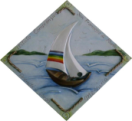 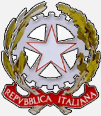 ISTITUTO COMPRENSIVO N. 14“SAN FRANCESCO DI PAOLA”Via Olimpia s.n. – 98168 Messina  090/40868  090/40868Codice fiscale: 97062120833 Codice Ministero P.I.: MEIC86500VE-mail: meic86500v@istruzione.it   Pec: meic86500v@pec.istruzione.it Sito: http://www.icsanfrancescodipaola-me.edu.it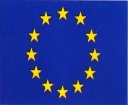 Cosa è accaduto subito dopo la crisiCosa è accaduto subito dopo la crisiL’alunno/a ha evitato qualcosa che poteva non volere fare?Ci potevano essere elementi di disturbo sensoriale nel contesto? (luci pulsanti, confusione, condizioni non strutturate…)L’alunno/a ha ottenuto qualcosa che poteva desiderare?C’era tensione nel contesto? Qualcuno litigava? Qualcuno è stato aggressivo nei suoi confronti?L’alunno/a ha ottenuto attenzione?L’alunno/a si è ritrovato in una situazione inaspettata o nuova per lui/lei?L’alunno/a poteva avere una necessità fisica che non era in grado di esprimere?C’era un insegnante nuovo?L’alunno/a stava facendo qualcosa di molto difficile per lui?L’alunno/a era appena stato rimproverato per qualcosa?L’alunno/a era stato deriso o preso di mira dai compagni?L’alunno/a era stato lasciato senza indicazioni e non sapeva cosa fare?…Elaborazione di ipotesi sulla funzione/funzioni della crisiElaborazione di ipotesi sulla funzione/funzioni della crisiFunzione di evitamentoDire di cosaFunzione di ottenimentoDire di cosaFunzione di scarico della tensioneDire determinata da cosaFunzione di “sostituzione” di capacità comunicative assentiFunzione di scarico di problemi emozionaliDescrizione delle procedure di de-escalation attuate:Descrizione delle procedure di de-escalation attuate:1)2)3)4)Adulti coinvolti in questa fase:Gestione della fase esplosiva della crisiGestione della fase esplosiva della crisiGestione della fase esplosiva della crisiIl ruolo di crisis manager è stato assunto da:…………..Altri adulti presenti:Altri adulti presenti:Descrizione delle procedure di debriefing pedagogico-didatticoDescrizione delle procedure di debriefing pedagogico-didatticoDescrizione delle procedure di debriefing pedagogico-didatticoSi è parlato della crisi con la classe?Se sì, come si è parlato, se no, perché?Si è parlato della crisi con la classe?Se sì, come si è parlato, se no, perché?Se il livello cognitivo dell’alunno consente un colloquio sull’accaduto, riportare i punti salienti di tale colloquio e chi lo ha sostenuto.Se il livello cognitivo dell’alunno consente un colloquio sull’accaduto, riportare i punti salienti di tale colloquio e chi lo ha sostenuto.Quali strategie sono state messe in atto per consentire alla classe di scaricare la tensione sull’accaduto?Quali strategie sono state messe in atto per consentire alla classe di scaricare la tensione sull’accaduto?